I. Общая характеристика районной организации профсоюзаРабота комитета районной организации Профсоюза в 2022 году была направлена на реализацию VIII съезда Общероссийского Профсоюза образования, Программы развития областной организации Профсоюза на 2020-2025 и выполнения мероприятий Года «Корпоративной культуры».В 2022году районная организация профсоюза ставила в своей деятельности следующие приоритетные задачи:Укрепление и эффективное развитие системы социального партнёрства в сфере образования.Защита социально-трудовых прав и профессиональных интересов работников отрасли «Образование».Конструктивное взаимодействие с органами государственной власти местного самоуправления.Повышение социального и профессионального статуса педагогических  работников.Содействие продвижению и реализации социально значимых проектов и инициатив членов Профсоюза и его организаций.Участие в создании современных, безопасных и комфортных условий труда для работников образования с целью эффективной и творческой реализации их трудовой деятельности и обеспечения действенного контроля за соблюдением условий труда.Содействие формированию здорового образа жизни работников образования и безопасные условия труда.Организация работы по соблюдению условий проведения образовательного процесса в соответствии с действующим законодательством о труде, ведомственными документами, локальными актами по охране труда.Укрепление авторитета и роли уполномоченных по охране труда в осуществлении защитных функций в сфере охраны труда.Развитие спортивного мастерства среди работников образовательных организаций.Пропаганда здорового образа жизни.Содействие в создании условий для оздоровления, культурно-воспитательной и досуговой деятельности.Повышение имиджа Профсоюза.Работа с молодёжью.Работа с ветеранами педагогического труда.По состоянию на 1 января 2023 года в структуре районной организации:- 25 первичных профсоюзных организаций, из которых:11 – в общеобразовательных организациях;10 – в дошкольных образовательных организациях;2 – в организациях дополнительного образования детей;2 -  в других организациях;8 – профсоюзных организаций структурных подразделений (филиалы).Количество членов Профсоюза на 1.01.2023г. составляет 999  чел., все работающие. Охват профсоюзным членством составляет 92,2% от общего количества работающих в ОО.Одной из главных задач, которую ставит перед собой комитет районной организации, это поддерживать и развивать талантливых молодых коллег, уделять серьёзное внимание наставничеству в организациях образования, чтобы оно не носило формальный характер, помогать молодым специалистам в становлении, закреплять молодёжь в сфере  образования, оказывать социально - экономическую поддержку, вовлекать в работу профсоюзных комитетов, взаимодействовать с различными молодёжными движениями, направленными на создание имиджа профсоюза.Молодые специалисты, получающие единовременные выплаты 35000 и 24000 рублей 21 человек, из них учителей – 16, воспитателей – 3 и педагогов доп. образования – 2. Молодых педагогов до 35 лет ежемесячно получающих надбавки к должностному окладу в размере 35% - 58 человек из них 45 учителей, 10 педагогов доп. образования, 3 воспитателя. Стаж у которых меньше 3-х лет – 27, больше 3- лет – 31 человек.В настоящее время в Пензенском педагогическом институте обучается 9 выпускников школ района по целевому направлению, что позволит принимать в дальнейшем на работу 3-4 молодых специалиста ежегодно.Сохранению уровня профсоюзного членства способствовали правовая и социальная поддержка и защита работающих, организационная внутрисоюзная работа с профорганизациями и активом и совершенствование информационной деятельности.В районной организации профсоюза на общественных началах в выборных органах первичных профсоюзных организаций, их постоянных комиссиях работают 262 профсоюзных активиста.В 2022 году районная организация продолжила вести комплексную работу по обучению и повышению уровня правовой грамотности как профсоюзного  актива, так и рядовых членов профсоюза, начатую в Год правовой культуры.За отчётный год было проведено 2 постоянно действующих семинара-совещания, прошли обучение за отчётный период на муниципальном уровне 29 человек.В текущем году было продолжено оснащение профсоюзных организаций информационными стендами единого образца, бланками единых электронных профсоюзных билетов (обеспечено 100% членов профсоюза) и другой информационно-агитационной продукцией.Все первичные профсоюзные организации обеспечиваются информационными материалами и сборниками. Комитет районной организации уделяет особое внимание информационной деятельности профсоюзных организаций, так как во время доступных информационных технологий – это один из главных инструментов мотивации профсоюзного членства, поэтому развитие информационной политики является задачей постоянной.В Год цифровизации комитету удалось завершить работу по переходу на автоматизированный учет членов профсоюза. Все первичные и районная организации внесены в реестр АИС, заполнены паспорта. В 2023 году предстоит продолжить работу по заполнению учётных карточек членов профсоюза.Было проведено занятие в школе профсоюзного актива «Дальнейшее обучение по  работе в АИС».Были подготовлены и направлены в первичные профсоюзные организации методические рекомендации по регистрации и работе в системе ПРОФКАРДС.В течении года были проведены семинары – практикумы для профактива:История и традиции профсоюзной организации.Наставничество в образовательных организациях как фактор профессионального роста.Укрепление единства и повышение эффективности деятельности Профсоюза.О мотивированном мнении профкома по установлению доплат и надбавок работникам.Цифровизация профсоюза.Обучение профактива - составляющая корпоративной культуры.Вместе с тем необходимо отметить, что в районной организации профсоюза пока недостаточна практика широкого освещения собственных мероприятий, обмена опытом работы, отсюда – нехватка информации с мест о событиях, достижениях профсоюза на уровне первичной организации.II. Информационное укрепление районной организации профсоюзаСегодня уже никого не нужно убеждать в том, что информационная работа является одним из необходимейших условий деятельности профсоюзных организаций любого уровня. Ведь отсутствие достаточной информации о деятельности профорганов создает впечатление об их бездеятельности, что, соответственно, снижает мотивацию профсоюзного членства и, как следствие, порождает выход работников из Профсоюза.Поэтому главная наша задача – обеспечение оперативного информирования  работников образования и общества в целом о деятельности организации – о том, чем живет профсоюз, что он делает для того, чтобы эффективно выполнять свою главную, защитную функцию.  Обеспечивая это знание, мы снимали вопрос «А чем занимается Профсоюз?» и обеспечивали  повышение  мотивации профсоюзного членства.Если не заниматься информационной работой систематически, не представлять ее важности и особенностей, то вполне вероятно, что очень скоро профсоюзная организация потеряет авторитет среди работников, а затем и управляемость.В районной организации профсоюза сложилась определенная система информационной работы. До сведения председателей первичных профсоюзных организаций  регулярно доводились  документы информационного, методического, инструктивного характера, постановления президиума районной организации профсоюза и президиума областной организации профсоюза. Для этих целей активно использовались совещания, размножение и направление в образовательные организации необходимых документов, для этого в райкоме профсоюза имеется компьютерная и множительная техника.Продолжая работу, начатую  в предыдущих годах, в 2022 году свои интернет- страницы имели 25 первичных профсоюзных организаций образовательных организаций района и 8 филиалов, что составляет 100% от их общего числа.    В районной организации успешно размещается информация, нормативные документы, необходимые для работы, положения, а также заметки о деятельности профсоюзной организации на собственном сайте. Это позволяет руководителям ОО и председателям профкомов видеть основные направления работы комитета районной организации профсоюза. Члены профсоюза получили возможность оперативно пользоваться всей необходимой информацией, передавать интересные новости в социальные сети, участвовать в видеоконференциях, вебинарах, интернет-семинарах, пользоваться онлайн-приемной, информировать коллективы о работе сделанной для них, привлекать новых членов профсоюза, создавать имидж профсоюзов, помогать людям решать проблемы, координировать профсоюзные силы, обмениваться опытом между первичками.В ряде профкомов регулярно выпускаются собственные газеты с рубрикой «Проф.соm» для работников организаций, в которых отражается работа выборных профсоюзных органов по защите социально-трудовых прав членов профсоюза, состоянию социально-экономического положения работников образования, мероприятия, проводимые в образовательной организации и др.Универсальная и эффективная форма профсоюзной работы, через которую можно решать целый комплекс задач, в том числе по обучению и информированию членов организации - это профсоюзные кружки. В ряде образовательных организаций района работают  профсоюзные кружки, которыми руководят, в основном, председатели профкомов. В помощь руководителям кружков, районной  организацией профсоюза подготовлены методические пособия.Для информирования работников о деятельности профорганов используют также презентации профсоюзной организации. Это достигается посредством выпуска первичными организациями стенных и фото- газет,  плакатов, информационных листков.  Особенно важна эта работа в тех организациях, где еще сохраняется низкое профчленство.Листовки содержат наглядную информацию (график, диаграмму), показывающую ситуацию с профчленством в каждой первичной организации  района,  краткую характеристику основных направлений работы первичек.Наглядно рассказывают о проделанной работе  подготовленные к педсоветам, профсоюзным собраниям, районным совещаниям, фотостенды, альбомы, посвященные проведенным мероприятиям, а также выставки материалов, с которыми организация (районная, первичная) принимала участие и побеждала в областных или районных смотрах-конкурсах.Профкомы образовательных организаций размещали информацию о проделанной работе на сайтах организаций.  Что  оперативно становилось достоянием не только педагогов, но и учащихся, их родителей, широких масс общественности.В 2022 году было проведено 2 заседания комитета районной организации профсоюза: в марте рассмотрены вопросы: «О подведение итогов работы комитета районной организации профсоюза работников образования и науки РФ за 2021 год, об утверждении публичного отчёта за 2021 год, о цифровизации профсоюза работников образования, поставлены задачи на 2022 год «Год корпоративной культуры!», в декабре - об итогах реализации Районного отраслевого Соглашения между Отделом образования Сердобского района и Сердобской районной организацией Общероссийского Профсоюза образования и принятии отраслевого Соглашения на 2022–2024 гг,об утверждении сметы доходов и расходов комитета районной организации Профсоюза на 2023 год, об исполнении сметы доходов и расходов за 2022 год, об утверждении плана работы комитета районной организации профсоюза работников образования на 2023 год.Состоялось 11 плановых заседаний президиума районной организации профсоюза, на которых общее количество основных вопросов с обсуждением, касающихся приоритетных направлений деятельности профсоюзных организаций, составило 47, среди них:- О проведении в 2022 году «Года Корпоративной культуры!».- О реализации в первичных профсоюзных организациях основных направлений по созданию и развитию единого информационного поля Профсоюза, формированию позитивного имиджа Профсоюза и усиление его позиций в информационном пространстве.- О проведении районных соревнований среди педагогов под девизом «Спорт и труд рядом идут!».- О проведении районных конкурсов «Лучший воспитатель года», «Учитель года – 2022». Фестиваля творчества педагогических работников «Созвездие талантов», «К вершинам мастерства» «Сердце отдаю детям!»- Об итогах оздоровления членов профсоюза в 2021 году и задачах на 2022 год.- Об итогах статистической отчетности районной организации профсоюза за 2021 год.- О проведении  IX фестиваля «Новые информационные технологии в образовании».- Об оснащении техническими средствами районной организации профсоюза.- О подведении итогов  районного конкурса художественного творчества «Таланты среди нас».- О вручении поздравительных адресов и подарков ветеранам, труженикам тыла, Детям войны (бывшим педагогическим работникам).- Вопросы оздоровления членов Профсоюза и других форм мотивационной работы: «О реализации Программы «Оздоровление членов профсоюза» в 2022 году», «Об участии профсоюзных организаций в организации летнего оздоровления детей членов Профсоюза» и др.Итогом рассмотрения вопросов выборными коллегиальными органами являлись обращения к членским профсоюзным организациям, социальным партнерам, к органам исполнительной и законодательной власти. Выпуск информационных и методических материалов и их распространение.Исполнение решений комитета и президиума профсоюзными организациями ставится на контроль, а заслушивание итогов исполнения заносится в План работы.На заседании комитета заслушан и утвержден Публичный отчет о работе комитета районной организации профсоюза за 2021 год с последующей публикацией на сайте и рассылкой членским организациям.В течение всего Года велась работа по наполнению новостной ленты сайта районной организации профсоюза, разработке и изготовлению информационных сборников и бюллетеней по направлениям деятельности, подготовке информационных материалов для профсоюзных стендов.Все мероприятия, проводимые районной организацией профсоюза совместно с Отделом образования сопровождались пресс-релизами для размещения в средствах массовой информации района.В целях раскрытия творческого потенциала членов профсоюза, создания условий для реализации их творческих идей, выявления талантливых авторов и содействия их творческому развитию комитет районной организации профсоюза проводил в 2022 году конкурс художественного творчества «Таланты среди нас» среди членов профсоюза работников образования Сердобского района.Все участники были награждены дипломами и денежными премиями, а лучшие работы были направлены на участие в областном конкурсе.В отчётном году районная организация приняла участие в конкурсе «Профсоюзный репортёр», организованного ЦС Профсоюза, Попова Л.В., член профкома, учитель русского языка и литературы МОУ лицея № 2 награждена дипломом участника.ДЮСШ г.Сердобска приняли участие во Всероссийском конкурсе «Здоровые решения» в двух номинациях «Проект первичной организации» и «Проект местной организации».В 2022 году сердобские педагоги стали победителями конкурсов профессионального мастерства:- Мордовин И.С. (МБОУ ДО ЦДТ г.Сердобска) дипломант Всероссийского конкурса «Сердце отдаю детям» г.Москва, победитель в номинации «Техническая» г. Санкт-Петербург.- Евгений Лободенко, педагог дополнительного образования центра детского творчества г.Сердобска, в 2022 году представлял Пензенскую область на VII Всероссийском профессиональном конкурсе «Арктур». На заочном этапе Евгений стал победителем в номинации «Педагогический работник, реализующий дополнительные общеобразовательные общеразвивающие и предпрофессиональные программы» и стал финалистом очного тура, который проходил на базе  детского центра «Смена» в г. Анапа в рамках Всероссийского форума «Новый взгляд на формы и методы профориентационной работы в образовательных организациях», организованного Общероссийским Профсоюзом образования. Получил свидетельство о занесении в Галерею педагогической славы в г.Пенза.- Орлова Л.В., воспитатель детского сада № 5 г.Сердобска лауреат регионального конкурса «Воспитатель года».- Кабулахина В.В., начальник Отдела образования Сердобского района награждена нагрудным знаком Пензенской областной организации профессионального союза работников народного образования и науки РФ «Общественное признание», за создание благоприятных условий труда и отдыха, реализацию творческого потенциала, здорового образа жизни работников образования Сердобского района и активное личное участие в деятельности Сердобской районной организации Общероссийского Профсоюза образованияВ течение года профсоюзный актив районной организации профсоюза -принимал участие в профсоюзных акциях: Всемирный день действий профсоюзов «За достойный труд!», Всемирный День охраны труда, первомайская акция профсоюзов, молодежные информационные акции «Вступай в профсоюз – будь в плюсе!», «Знай свои права!» и мероприятиях информационно-социальной направленности, таких как областной женский форум «Роль женщины в социально-экономическом развитии Пензенской области», бизнес – проектах, акциях («Славлю Отечество» ( в День Российского флага), «Вечер зажжённых свечей»(июнь) на площади им.Ленина), митингах; курсах молодого педагога; профсоюзных кружках; форумах; фестивалях и т.д.20 мая,  в День трудовой доблести города Пензы, по инициативе Федерации Профсоюзов Пензенской области, в Сердобске было проведено торжественное мероприятие «Профсоюзы – ветеранам труда», посвящённое этому событию. В этот день чествовали людей труда, трудовые династии, ветеранов. Особые слова благодарности прозвучали в адрес большой педагогической династии Желтовых.III. Социальное партнерствоОдно из основных направлений деятельности Сердобской районной организации Общероссийского Профсоюза образования это развитие социального партнёрства, коллективно-договорного регулирования социально-трудовых отношений. В настоящее время заключено отраслевое районное Соглашение между Отделом образования и районной организацией Профсоюза на 2022-2024 годы, которое прошло уведомительную регистрацию в Министерстве труда, социальной защиты и демографии Пензенской области 10 января 2022 года.Для реализации достигнутых Соглашением договорённостей используется одна из форм социального партнёрства – ведение коллективных переговоров по социально – экономическим вопросам.Именно от этого позитивного взаимовыгодного сотрудничества, от создания комфортных условий труда, от привлечения средств на стимулирование и поощрение сотрудников, от предоставления дополнительных льгот и гарантий зависит обеспечение высокопрофессиональными кадрами и стабильность функционирования образовательных организаций.Совместная работа строится по разным направлениям, не избегая и улучшения социального положения работников образовательных организаций, путём включения в коллективные договоры дополнительных льгот и гарантий.По состоянию на 31.12.2022 года заключено 25 коллективных договоров, что составляет 100% от числа профсоюзных первичных организаций.Численность работников, на которых распространяются коллективные договоры составила 1083 человека.Важным разделом отраслевого соглашения являются обязательства сторон в области экономики управления образованием, оплаты труда.Средняя заработная плата учителей с учётом стимулирующих выплат и классным руководством составляет  35816,4 рублей, воспитателей ДОУ 25413,4 рублей, педагогов дополнительного образования 28518,8 рублей.29 марта работники аппарата областной организации Профсоюза выезжали в Сердобский район с целью изучения результатов совместной работы районной организации Профсоюза и Отдела образования по развитию социального партнерства в образовательных организациях.Были проанализированы документы, касающиеся этого направления деятельности, в районной организации Профсоюза (территориальное отраслевое Соглашение, годовые планы работы, материалы заседаний выборных органов - президиума и комитета) и в ППО школ № 4 и № 9 (коллективные договоры).Нормативные правовые и локальные акты, затрагивающие права и интересы работников принимаются Отделом образования с учётом мотивированного мнения профсоюза. В 2022 году был проведён мониторинг по учёту мотивированного мнения (согласования) выборных первичных профсоюзных организаций при принятии работодателями локальных нормативных актов в образовательных организациях.Профсоюз имеет обязательное представительство в ряде социально-значимых районных комиссиях (комиссия по регулированию социально-трудовых отношений, комиссия по аттестации педагогических и руководящих кадров, комиссии по оплате труда, стимулирующим выплатам, охране труда и т.д.).Работники образовательных организаций через коллективные договоры имеют возможность непосредственного участия в управлении организацией.Районная организация профсоюза и Отдел образования постоянно осуществляют контроль предоставления социальных льгот и гарантий работникам образования, предусмотренных отраслевым районным соглашением и коллективными договорами.Выплачиваются надбавки и льготы для педагогических работников, работающих в сельской местности (0,25 от базового оклада), 100-процентная компенсация расходов на оплату жилых помещений, отопления и освещения педагогическим работникам, работающим и проживающим в сельской местности и рабочих поселках.Приоритетными направлениями работы в рамках социального партнёрства на предстоящий период намечены:На всех уровнях социального партнерства уделять больше внимания представительской функции профсоюзных организаций, как районной так и первичной.Активнее участвовать в работе коллегиальных органов управления образованием при рассмотрении вопросов, затрагивающих интересы работников отрасли, в деятельности рабочих групп, в формировании и развитии отраслевой нормативно-правовой базы.Активнее использовать право на участие первичных профсоюзных организаций в разработке локальных нормативных правовых актов, графика работы и отпусков, порядка и условий предоставления дополнительных отпусков, положения о стимулирующих и компенсационных выплатах и др.Обратить внимание на организацию контроля за выполнением колдоговоров и соглашений, систематические отчеты сторон социального партнерства о выполнении своих обязательств.IV. Правозащитная деятельностьРабота председателя районной организации профсоюза и внештатного правового инспектора труда по правозащитной деятельности основывается на рассмотрении жалоб, заявлений и обращений от членов профсоюза.В отчетный период, при помощи  внештатного правового инспектора  районной организации профсоюза, была оказана консультативная помощь  36 членам профсоюза.Возникали вопросы по выплатам за работу советника, за классное руководство, по начислению заработной платы и отпускных, о режиме работы педагогов во время каникул, по пенсионному законодательству.  В 2022 году возникало много вопросов по стимулирующим выплатам, по перечню документов, которые необходимо заполнять педагогическому работнику.Оказана помощь 8 организациям по разработке и уведомительной регистрации коллективных договоров и 17 организациям по разработке доп.соглашений.Созданы условия для принятия нормативных документов с Отделом образования, в т.ч. Положения о порядке выплат социального, компенсационного, стимулирующего характера руководителям ОО в 2022 году.Для усиления эффективности правозащитной работы в районной организации продолжена работа профсоюзных кружков в организациях образования по вопросам соблюдения Трудового законодательства, а также проводятся семинары в рамках школы профсоюзного актива.Вместе с тем имеются определенные резервы для дальнейшего повышения результативности правозащитной работы и ее совершенствования, в том числе путем устранения недостатков в работе и поиска новых форм и методов работы.В 2022 году в шести образовательных организациях Сердобского района проведена областная тематическая проверка «Соблюдение работодателем установленного порядка учета мнения выборного профсоюзного органа первичной профсоюзной организации при принятии локальных нормативных актов, содержащих нормы трудового права» в отношении школ № 4, №1, №10, лицея №2, школы-интернат и детского сада №5 г.Сердобска с участием руководителей и председателей первичек данных образовательных организаций.Установлено, что в проверяемых образовательных организациях некоторые локальные нормативные акты принимаются только в соответствии со ст. 372 ТК РФ, т.е. с учётом мотивированного мнения членов профкома первичных профсоюзных организаций образовательных организаций. Перед принятием решения руководители направляют проекты данных документов в профком первичной профсоюзной организации, представляющих интересы всех работников. Только  после учета мотивированного мнения по проекту документа, в виде выписки из протокола заседания профсоюзного комитета, принимается решение об его утверждении.В отчётном году была проведена местная проверка по вопросам трудового законодательства и иных актов, содержащих нормы трудового права, совместно с Отделом образования, в 2-х образовательных организациях (дс №3 и МОУ СОШ № 1 г.Сердобска).На 2023 год поставлена задача улучшить правозащитную работу, усилить контроль по вопросам трудового законодательства в образовательных организациях района.V. Оплата трудаВ современных условиях деятельность педагога должна быть открыта и прозрачна, а сам педагог готов к публичной оценке своих профессиональных достижений. Отсюда и должны выстраиваться трудовые отношения нового типа, которые будут базироваться на системе оценки эффективности  деятельности каждого работника. На сегодняшний день необходимо заключение дополнительных соглашений к трудовым договорам, что является переходным этапом к введению эффективного контракта между работником и работодателем, конечной целью которого является повышение качества оказания образовательных услуг и создание прозрачного механизма оплаты труда работников образования.Комитетом районной организации совместно с Отделом образования ежеквартально проводились мониторинги по своевременности выплаты заработной платы, выполнения Указов Президента РФ, уровня заработной платы по категориям работников.VI. Охрана трудаВ Сердобской районной организации Профсоюза работает комиссия по охране труда и вопросам социального страхования под руководством внештатного технического инспектора труда Березина В.Ю.    В каждой первичной профсоюзной организации имеется уполномоченный по охране труда, которые следят за соблюдением условий проведения образовательного процесса в соответствии с действующим законодательством о труде, ведомственными документами, локальными актами по охране труда. Выступают с отчётами на собраниях трудового коллектива о состоянии работы по охране труда в ОУ, вносят предложения по улучшению условий образовательного процесса и устранению выявленных недостатков.Внештатный технический инспектор и уполномоченные по охране труда работают в соответствии с планом работы.Организуют работу по соблюдению норм и правил по охране труда в воспитательно-образовательном процессе и разработку Инструкций по ОТ для сотрудников ОУ. Проводят анализ травматизма и заболеваемости и планируют мероприятия по их предупреждению и снижению.Проявляют необходимую требовательность и настойчивость по защите прав и интересов работников на охрану труда не только в своём образовательном учреждении, но и как представители райкома профсоюза в других организациях образования.Проводят проверки в составе комиссий и самостоятельно с выдачей протоколов и актов по соблюдению норм и правил охраны труда, инструктажи по ОТ и ТБ. Участвуют в подготовке и выполнении мероприятий Соглашения по охране труда.По поручению комитета районной организации профсоюза самостоятельно проводят проверки организаций образования по выполнению мероприятий по охране труда, предусмотренных коллективными договорами и соглашениями по охране труда. Осуществляют постоянный контроль за соблюдением правил и инструкций по охране труда, за правильным применением работниками средств коллективной и индивидуальной защиты.За отчётный период произошёл  несчастный случай с работником Абрамовым Иваном Александровичем, членом профсоюза, водителем  Государственного казённого общеобразовательного учреждения Пензенской области «Сердобская школа – интернат для обучающихся по адаптированным образовательным программам» в связи с дорожно – транспортным происшествием, повлекшим за собой травмы, относящиеся к категории тяжёлых.Для сотрудников организаций  оформлены Уголки по охране труда, где представлена информация о проводимых мероприятиях и их результатах.Систематически проходят  обучение по проверке знаний и требований охраны труда.В рамках школы профсоюзного актива в отчётном году проводились заседания «Изменения в нормативно-правовых актах по охране труда с 01.03.2022», «Инструкции по охране труда».Активное участие первичные профсоюзные организации принимали в проведении мероприятий, посвященных Всемирному дню охраны труда. В апреле - мае во многих образовательных организациях района по инициативе профсоюзных органов традиционно проводились различные мероприятия (недели и месячники по охране труда, собрания, «круглые столы», конкурсы, выставки и т.п.). Все они прошли под девизом «Обеспечение прав работников на здоровые и безопасные условия труда».Ежегодно проводятся медицинские осмотры ( диспансеризация) за счёт средств работодателя (1482972 рубля).В следующем году особое внимание нужно уделить возврату 20% сумм страховых взносов из ФСС, так как в отчётном году ни одна организация не воспользовалась таким правом.В 2022 году на приведение уровней естественного и искусственного освещения на рабочих местах в соответствии с требованиями, устройство новых и реконструкция имеющихся помещений и площадок для занятия спортом, реконструкция оздоровительного лагеря «Солнечная поляна» и т. д. было израсходовано 19936415 рублей.На приобретение средств индивидуальной защиты потрачено 61374 рубля.VII. Повышение профессионального уровня педагогических работниковОдним из приоритетных направлений совместной деятельности Отдела образования и районной организации профсоюза является работа с педагогическими кадрами.Педагог всегда был, есть и будет главной фигурой в образовательном процессе и воспитании детей.Отдел образования совместно с районной организацией профсоюза способствуют созданию действенного и эффективного механизма, обеспечивающего повышение профессионального уровня и непрерывного повышения квалификации педагогических работников.На сегодняшний день все работающие педагоги имеют профессиональное образование и аттестованы на соответствие занимаемой должности.Современное образование требует «нового», современного учителя. Человека умеющего принимать изменения в образовании, мобильного, профессионально грамотного.Одной из форм повышения уровня профессионального мастерства является курсовая переподготовка. Обучение осуществляется в соответствии с перспективным планом работы.Все полученные знания педагоги успешно используют в своей повседневной работе.В соответствии с требованиями новых профессиональных стандартов, вводимых на территории Российской Федерации, в районе нет педагогов, не имеющих педагогического образования и это является хорошим показателем.Остается стабильным образовательный и квалификационный уровень педагогических кадров.Растет число молодых специалистов, пришедших на работу в образовательные организации района. Этот факт говорит о  том, что наша профессия становится вновь востребованной и престижной.В 2022 году в районе на работу принято 6 молодых специалистов.Одной из форм работы по повышению профессионального мастерства и престижа педагогической профессии являются конкурсы педагогического мастерства, творческие мастерские, форумы, мастер-классы.VIII. Работа с молодежьюКомитет районной организации профсоюза  ведет работу с молодежью. В районе создан Совет молодых педагогов, председателем которого является Попеко Екатерина Владимировна. Здесь огромную положительную роль играли форумы, слёты, семинары профактива. В районной организации  работает  школа профсоюзного актива.     Молодые сотрудники являются активными участниками групп Вконтакте «Молодёжный совет ПФО» и «Молодёжный совет Пенза». Молодые активисты с удовольствием участвуют в различных  профессиональных конкурсах: ежегодно райком профсоюза совместно с Отделом образования проводит Фестиваль творчества молодых педагогов Сердобского района «К вершинам педагогического мастерства», «Новые информационные технологии», где у молодых педагогов есть возможность не только проявить себя, но и пообщаться.Именно молодежь  является инициаторами создания клуба «Наставник» по передаче знаний и умений учителями, имеющими опыт, молодому поколению.IX. Социальная поддержка работников отраслиОсобое внимание комитета районной организации профсоюза в 2022 году было уделено вопросу предоставления мер социальной поддержки.Так в 2022 году в районе продолжили действовать надбавки для молодых педагогов (0,35 от базового оклада).Выплачивались надбавки и льготы для педагогических работников, работающих в сельской местности (0,25 от базового оклада), 100-процентная компенсация расходов на оплату жилых помещений, отопления и освещения педагогическим работникам, работающим и проживающим в сельской местности и рабочих поселках.Основные социальные гарантии, отраженные в районном отраслевом Соглашении, коллективных договорах в основном предоставляются.В соответствии со сметой доходов и расходов комитета районной организации профсоюза на 2022 год было выделено денежных средств на оздоровление членов профсоюза в сумме 48320 рублей. Членами профсоюза приобретены в 2022 году 24 путёвки (из них 7 с кешбэком)(санатории Пензенской области – 3 человека,Санаторий «Лесная поляна» (Пятигорск) – 2 (кешбэк)Санаторий «Дубрава» (Железноводск) – 2 (кешбэк)Санаторий «Зеленоградск» (Зеленоградск) – 2Санаторий «Пикет» (Кисловодск) – 2 (кешбэк)Санаторий «Голубая волна» (Алушта, Крым) – 3Санаторий «Дилуч» (Анапа) – 1 (кешбэк)Санаторий «Берёзовая роща» (Пенза) – 2 (с ребёнком ч/з Профкурорт)Пансионат «Искра» (Пятигорск) – 2Санаторий «Родник» (Пятигорск) – 1Санаторий «Адлеркурорт» (Сочи) – 2Пансионат «Ривьера» (Абхазия, Гагра) - 2).Детям членов профсоюза путёвки в загородные оздоровительные лагеря Сердобского района «Чайка» и «Солнечная поляна» выдавались со скидкой 2500 рублей.На удешевление районной организацией было израсходовано 12500 рублей.Районной организацией профсоюза в течение 2022 года выдавалась на удешевление путевок членам профсоюза материальная помощь в размере до 2,0 тыс. рублей.Члены профсоюза приобретали путёвки в профсоюзные здравницы Пензенской области со скидкой 20%, а также приобретали путевки по линии ЦС Профсоюза (через ООО «Гармония», «ПрофКурорт»).В 2022 году оказана материальная помощь на лечение и операции 53 членам профсоюза на сумму 46370 рублей.Произведены денежные выплаты, призы 12 педагогическим работникам, победителям различных конкурсов профессионального мастерства в сумме 47350 рублей.Выделено к юбилейным и праздничным датам 60850 рублей для денежных выплат и подарков 72 членам профсоюза.Стали уже традиционными организованные поездки для членов профсоюза и членов их семей по историческим местам России.В 2022 году, на майские праздники,  профсоюзные активисты, руководители образовательных организаций Сердобского района, члены профсоюза и члены их семей поддержали первомайскую акцию Всероссийский автопробег ФНПР «Zа ТРУД! Zа МИР! Zа МАЙ!», «Zа МИР без нацизма!». В рамках этого мероприятия группа в количестве 50 человек совершила незабываемое путешествие по городам России (Тверь, Торжок, Осташков, Нило-Столобенская пустынь).С 3 по 5 августа 2022 года профактив Сердобской районной организации Общероссийского Профсоюза образования и члены их семей совершили увлекательнейшее путешествие в музей – заповедник А.С.Пушкина Б. Болдино, Нижний Новгород, Арзамас.Не забыты и ветераны педагогического труда. Они самые почётные гости на всех значимых праздниках и мероприятиях. Районный Совет ветеранов работает в тесном взаимодействии с Отделом образования и комитетом районной организации профсоюза.X. Финансовое обеспечение деятельностиВ основу организации финансовой работы в комитете районной организации профсоюза положены: Учетная политика, принятая в соответствии с нормативно-правовой базой Профсоюза и Федерального законодательства в области финансовой деятельности и Смета доходов и расходов на календарный год.Размер отчислений средств на уровень областной организации устанавливается Комитетом областной организации Профсоюза в соответствии с Уставом Профсоюза.Размер распределений членских профсоюзных взносов между РК и первичными организациями устанавливается в соотношении 40 и 35 процентов соответственно.В комитете районной организации профсоюза ведется учет поступлений профсоюзных взносов в разрезе первичной организации профсоюза.Два раза в год проводится оперативная сверка поступлений членских взносов по всем организациям, выясняются причины их задержки (если таковые имеются).Штатное расписание аппарата районной организации утверждается президиумом.Ежегодно на заседании президиума районной организации  профсоюза утверждается сводный финансовый отчет, баланс.Комитетом районной организации профсоюза исполняются рекомендации ЦС Профсоюза по распределению бюджета по статьям «Информационная работа», «Работа с молодежью», «Обучение профработников и актива».Контрольно-ревизионная комиссия районной организации профсоюза ежегодно осуществляет ревизию финансово-хозяйственной деятельности комитета. Члены комиссии принимают участие в заседаниях комитета, председатель КРК (Желтова Н.В.) - в работе президиума районной организации профсоюза.Учет и финансовая отчетность ведется в соответствии с действующим законодательством РФ по упрощенной системе налогообложения с объектом налогообложения «доходы».Вся необходимая отчетность в налоговые органы, региональные отделения ПФР, ФНС, ФСС сдается в электронном виде.***Комитет районной организации профсоюза ежегодно анализирует результаты своей деятельности, выявляет резервы дальнейшего совершенствования работы с профсоюзными организациями, с профсоюзными кадрами и активом, намечает перспективные цели и задачи.Итоги работы комитета районной организации профсоюза в 2022 году подведены на заседании комитета  16 мая 2023 года.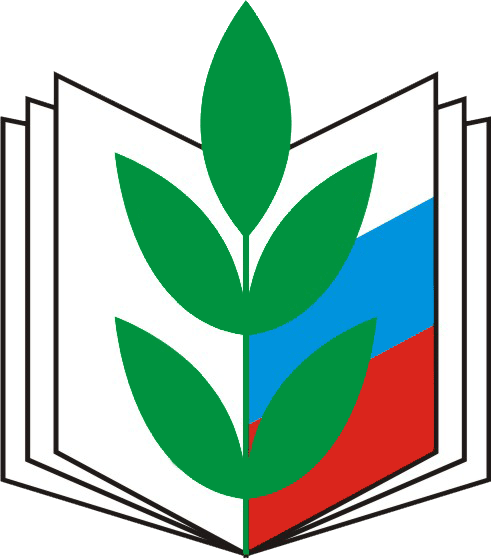 Сердобская районная организацияпрофессионального союзаработников народного образования и наукиРоссийской ФедерацииПУБЛИЧНЫЙ ОТЧЕТкомитета районной организации Общероссийского Профсоюза образованияза 2022 годПУБЛИЧНЫЙ ОТЧЕТкомитета районной организации Общероссийского Профсоюза образованияза 2022 годСердобск, май 2023 г.Сердобск, май 2023 г.